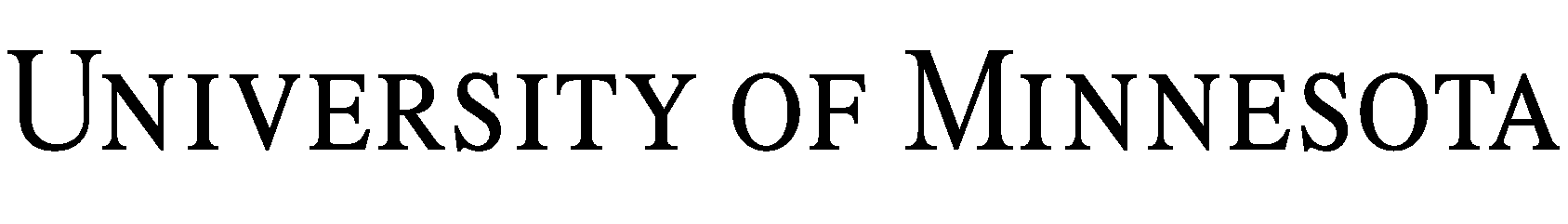 AUTORIZZAZIONE A UTILIZZARE LE INFORMAZIONI SANITARIE A SCOPO DI RICERCAMODULO DI AUTORIZZAZIONE DELL'HIPAANumero di studio dell'IRB:  Titolo dello studio:  Nome del ricercatore principale:  Indirizzo postale del ricercatore principale:  Qual è lo scopo di questo modulo?Questo modulo è finalizzato a concederci l'autorizzazione ad utilizzare e condividere le sue informazioni sanitarie per lo studio di ricerca sopra menzionato e, qualora avessimo bisogno delle sue cartelle cliniche, ad autorizzare gli operatori sanitari che la stanno curando a condividere con noi le suddette cartelle cliniche per la ricerca.  Le sue informazioni possono quindi essere utilizzate dal team di ricerca per lo studio descritto nel Modulo di consenso e possono anche essere condivise dal team di ricerca con altri, inclusi coloro che supportano lo studio, si occupano della sua supervisione o lo sovvenzionano, come spiegato di seguito.  Questo modulo descrive anche il tipo di informazioni sanitarie che verranno utilizzate per la ricerca.  Se decide di dare la sua autorizzazione e di prendere parte alla ricerca, deve firmare questo modulo e il Modulo di consenso.  Deve però essere consapevole che una volta che le sue informazioni sanitarie sono state condivise con altri come descritto in questo modulo, potrebbero non essere protette dalle leggi sulla privacy e potrebbero essere condivise con altre persone rispetto a quelle indicate in questo modulo o nel Modulo di consenso. Quali informazioni sanitarie saranno rese disponibili?Le informazioni sanitarie a lei inerenti da utilizzare e condividere per la ricerca includono gli elementi esaminati dal team di ricerca elencati di seguito: Le sue cartelle cliniche, che possono includere documenti relativi a visite cliniche e ospedaliere, visite al pronto soccorso, vaccinazioni, anamnesi ed esami fisici, farmaci, immagini e referti di risonanze, note giornaliere, test psicologici, referti di EEG/ECG/ecocardiogrammi, referti patologici e di laboratorio, impronte dentali e documenti finanziari.  Questi documenti possono essere utilizzati e condivisi per tutta la durata della ricerca. Informazioni raccolte nell'ambito di questo studio di ricerca, comprese le procedure di ricerca, i soggiorni di ricerca e qualsiasi elemento facoltativo della ricerca a cui acconsente, come descritto nel Modulo di consenso.  Queste informazioni potrebbero non far parte della sua cartella clinica e includere, per esempio, risposte a sondaggi e questionari e informazioni raccolte durante i soggiorni di ricerca descritti nel Modulo di consenso.E le informazioni sanitarie riservate? Alcune informazioni sanitarie hanno un livello di riservatezza tale da richiedere la sua autorizzazione specifica.  Se lo studio di ricerca al quale sta prendendo parte richiedesse una di queste informazioni riservate, verranno contrassegnate le seguenti caselle e le verrà chiesto all'inizio di dare il suo consenso affinché le informazioni siano rese disponibili al team di ricerca per l'utilizzo e la condivisione come descritto nel Modulo di consenso.   Le cartelle relative all'abuso di droghe e alcol, con diagnosi e trattamento. ____(iniziale) Le cartelle relative ai test per HIV/AIDS.____ (iniziale) Le cartelle relative a test genetici._____ (iniziale) Le cartelle relative a diagnosi e trattamento di problemi di salute mentale._____ (iniziale)  Le cartelle relative all'anemia falciforme._____ (iniziale)Chi avrà accesso alle mie informazioni sanitarie e chi le utilizzerà?Se accetta di prendere parte a questa ricerca, le sue informazioni sanitarie saranno condivise con:Il team di ricerca che conduce lo studio descritto nel Modulo di consenso, inclusi eventuali istituti di ricerca affiliati o in collaborazione, coinvolti nella conduzione dello studio descritto nel Modulo di consenso;Altre persone presso l'Università del Minnesota e M Health/Fairview che forniscono supporto alla ricerca o sovrintendono ad essa (come l'Institutional Review Board o IRB, ovvero il comitato che garantisce la supervisione etica e normativa della ricerca presso l'Università, amministratori di sistema e altro personale di supporto tecnico e/o amministrativo, professionisti della conformità e della revisione, persone coinvolte nella gestione di eventuali compensi che potrebbe ricevere per la sua partecipazione, e altri);I promotori della ricerca, eventuali enti affiliati, partner o agenti dei promotori coinvolti nella ricerca, organizzazioni che finanziano la ricerca ed eventuali enti affiliati, partner o agenti delle organizzazioni finanziatrici coinvolte nella ricerca; Organizzazioni che certificano e supervisionano il team di ricerca e altre persone autorizzate dalla legge a esaminare la qualità e la sicurezza della ricerca (come agenzie governative statunitensi quali la Food and Drug Administration, l'Office of Human Research Protections, l'Office of Research Integrity o agenzie governative in altri paesi); eOrganizzazioni che gestiscono eventuali pagamenti che potrebbero esserti effettuati per la partecipazione a questo studio e qualsiasi altro individuo o organizzazione indicati nel Modulo di consenso.Ho l'obbligo di firmare questo modulo?No, non è obbligatorio firmare questo modulo. Tuttavia, se non firma questo modulo, non potrà prendere parte a questo studio di ricerca.  Il trattamento garantito al di fuori dello studio, il pagamento per tale trattamento, l'iscrizione a piani di assicurazione sanitaria e l'idoneità a eventuali benefici non saranno influenzati dalla sua decisione di firmare o meno questo modulo.Potrò visionare la mia cartella?È possibile che il team di ricerca non le consenta di visionare le informazioni raccolte per questo studio di ricerca.  Tuttavia, potrà accedere a qualsiasi informazione inserita nella sua cartella clinica dopo il completamento dello studio.  L'autorizzazione a rendere disponibili le mie informazioni sanitarie per l'uso e la condivisione ha una scadenza?No, non c'è una data di scadenza.Posso annullare l'autorizzazione a rendere disponibili le mie informazioni sanitarie per l'uso e la condivisione?Sì. Può revocare la sua autorizzazione in qualsiasi momento scrivendo al ricercatore all'indirizzo nella parte superiore di questo modulo.  Una volta revocata la sua autorizzazione, non rientrerà più nello studio di ricerca.  Può chiedere a un membro del team di ricerca se l'annullamento influirà su eventuali trattamenti medici correlati alla ricerca.  Una volta revocata la sua autorizzazione, le sue informazioni sanitarie già utilizzate e condivise possono continuare a essere utilizzate per lo studio di ricerca e qualsiasi elemento opzionale dello studio a cui ha acconsentito sopra.FirmaSe acconsente all'uso e alla divulgazione delle sue informazioni sanitarie personali come descritto in questo modulo, digiti il suo nome e firmi di seguito. Le verrà consegnata una copia firmata di questo modulo.Nome del partecipante alla ricerca (in stampatello) (obbligatorio anche se firmato da un genitore/rappresentante legale)Firma del partecipante alla ricerca	Data(obbligatorio anche se il modulo viene letto al partecipante perché non è in grado di leggere il modulo)Genitore o rappresentante legaleSe acconsente all'uso e alla divulgazione delle informazioni sanitarie personali del partecipante alla ricerca indicato sopra, digiti il suo nome e firmi di seguito.Nome del genitore o del rappresentante legale (in stampatello)Relazione con il partecipante alla ricercaFirma del genitore o del rappresentante legale	DataTestimone/TraduttoreLa mia firma di seguito attesta che le informazioni nel Modulo di autorizzazione dell'HIPAA sono state accuratamente esposte (o lette) e apparentemente comprese dal partecipante, e che l'autorizzazione è stata data liberamente dal partecipante. Nome del testimone/traduttore (in stampatello)Firma del testimone/traduttore	DataIstruzioni per i ricercatori: Non apportare modifiche a questo modulo al di fuori dei seguenti elementi:L'IRB non confermerà l'accuratezza delle informazioni da lei inserite in questo modulo.  I ricercatori sono responsabili dell'accurata compilazione dell'Autorizzazione alla ricerca dell'HIPAA come segue:Sezione B:  Contrassegnare tutte le fonti delle informazioni sanitarie che verranno divulgate al team di ricerca da M Health o da altri fornitori.Sezione C: Selezionare la casella solo per ogni tipo specifico di informazioni che verranno raccolte per questo studioLe cartelle relative all'abuso di droghe e alcol, con diagnosi e trattamento, riguardano i ricoveri nei centri di cura; le cartelle relative a diagnosi o trattamento di problemi di salute mentale riguardano i ricoveri nei centri di salute mentaleOttenere le iniziali del partecipante solo per i tipi specifici di informazioni verificateSezione G: Spuntare le caselle che indicano se ci sono o meno attività di ricerca facoltative Ottenere le iniziali del partecipante solo se lo studio prevede attività di ricerca facoltativeSezione J: Ottenere il nome e la firma del partecipante, e la data; compilare il successivo spazio per la firma, se applicabileFornire al partecipante una copia firmata del moduloNota: Questo modulo consente di spuntare le caselle elettronicamente. È possibile creare una "versione principale" del presente modulo per questo studio con tutte le caselle appropriate selezionate.